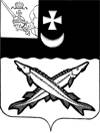 КОНТРОЛЬНО-СЧЕТНАЯ КОМИССИЯ БЕЛОЗЕРСКОГО МУНИЦИПАЛЬНОГО ОКРУГАВОЛОГОДСКОЙ ОБЛАСТИ161200, Вологодская область, г. Белозерск, ул. Фрунзе, д.35,оф.32тел. (81756)  2-32-54,  факс (81756) 2-32-54,   e-mail: krk@belozer.ruЗАКЛЮЧЕНИЕ № 34финансово-экономической экспертизы на проект постановления администрации Белозерского муниципального округа«О внесении изменения  в постановление администрации округа от 08.02.2023 № 166»30 мая 2024 годаЭкспертиза проекта проведена на основании пункта 2 статьи 157 Бюджетного кодекса Российской Федерации, в соответствии с Федеральным законом от 07.02.2011  №6-ФЗ «Об общих принципах организации и деятельности контрольно-счетных органов субъектов Российской Федерации, федеральных территорий и муниципальных образований», на основании пункта 9.1 статьи 9 Положения о контрольно-счетной комиссии Белозерского муниципального округа Вологодской области, утвержденного решением Представительного Собрания Белозерского муниципального округа от 12.10.2022 № 19, пункта 1.6 плана работы контрольно-счетной комиссии Белозерского муниципального округа на 2024 год.Цель финансово-экономической экспертизы: определение соответствия положений, изложенных в проекте  муниципальной программы (далее - Программа), действующим нормативным правовым актам Российской Федерации, субъекта Российской Федерации и муниципального образования; оценка экономической обоснованности и достоверности объема ресурсного обеспечения муниципальной программы «Развитие систем коммунальной инфраструктуры и энергосбережения в Белозерском муниципальном округе на 2023-2027 годы», возможности достижения поставленных целей при запланированном объеме средств. Предмет финансово-экономической экспертизы: проект  постановления администрации округа «О внесении изменения в постановление администрации округа от 08.02.2023 № 166». Сроки проведения: с 30.05.2024  по 30.05.2024Правовое обоснование финансово-экономической экспертизы:При подготовке заключения финансово-экономической экспертизы проекта Программы использован  Порядок разработки, реализации и оценки эффективности муниципальных программ Белозерского муниципального округа Вологодской области (далее – Порядок), утвержденный постановлением администрации Белозерского муниципального округа от 25.04.2023 № 519 (с учетом последующих изменений).Для проведения мероприятия   представлены следующие материалы:проект постановления администрации округа «О внесении изменения в постановление администрации округа от 08.02.2023 № 166». копия листа согласования проекта с результатами согласования. В результате экспертизы  установлено:1.Пунктом 1.1. проекта постановления предлагается  в паспорте Программы строку «Исполнители мероприятий Программы» дополнить словами «МУ «Горзаказчик».	2.Проектом постановления предлагается внести изменения в паспорт Программы, увеличив общий объем бюджетных ассигнований на сумму 7 258,4 тыс. рублей за счет средств бюджета округа на сумму 6 438,4 тыс. рублей, за счет средств областного бюджета на сумму  820,0 тыс. рублей.Таким образом, объем финансирования Программы составит в целом 213 167,5 тыс. рублей, в том числе по годам реализации:2023 год – 8 621,8 тыс. рублей, из них:средства  бюджета округа  – 8 621,8 тыс. рублей.2024 год –  13 126,4 тыс. рублей (с увеличением на  7 258,4 тыс. рублей) из них:средства бюджета округа -12 306,4 тыс. рублей (с увеличением на 6 438,4 тыс. рублей);средства областного бюджета -820,0 тыс. рублей (с увеличением на 820,0 тыс. рублей).2025 год –  10 201,3 тыс. рублей, из них:средства бюджета округа – 5 219,7 тыс. рублей;средства областного бюджета -4 981,6 тыс. рублей.2026 год – 5 118,0 тыс. рублей, их них:средства бюджета округа –5 118,0 тыс. рублей.2027 год –176  100,0 тыс. рублей, из них:средства  бюджета округа  – 176 100,0 тыс. рублей.3.Аналогичные изменения предлагается внести в:-раздел 4 «Ресурсное обеспечение муниципальной программы, обоснование объема финансовых ресурсов, необходимых для реализации муниципальной программы», изложив его в новой редакции;-раздел 3 «Характеристика основных мероприятий муниципальной программы», изложив его в новой редакции.-таблицу 1 «Финансовое обеспечение реализации муниципальной программы за счет средств бюджета округа», приложения 1 к Программе, изложив ее в новой редакции;-таблицу 2 «Прогнозная (справочная) оценка расходов федерального, областного бюджетов, бюджетов государственных внебюджетных фондов, физических и юридических лиц на реализацию целей муниципальной программы (тыс.руб.), приложения 1 к Программе, изложив ее в новой редакции;-таблицу 4 «Перечень основных мероприятий и финансовое обеспечение реализации муниципальной программы за счет средств бюджета округа, приложения 1 к Программе, изложив ее в новой редакции;-таблицу 6 «План реализации муниципальной программы» приложения 1 к Программе, изложив ее в новой редакции;Внесение изменений в Программу  произведено на основании решения Представительного Собрания округа  от 19.12.2023 № 297 «О бюджете округа на 2024 год и плановый период 2025 и 2026 годов»  (в редакции решения от 23.04.2024 № 335) в соответствии со статьей 179 Бюджетного Кодекса РФ.Вывод по результатам экспертизы: 1.Проект постановления администрации округа  о внесении изменений в муниципальную программу не противоречит действующему законодательству и рекомендован к принятию. Аудиторконтрольно-счетной комиссии округа                                                                           М.Л. Сапанович